Tourelle centrifuge DRD 31 ECUnité de conditionnement : 1 pièceGamme: E
Numéro de référence : 0087.0172Fabricant : MAICO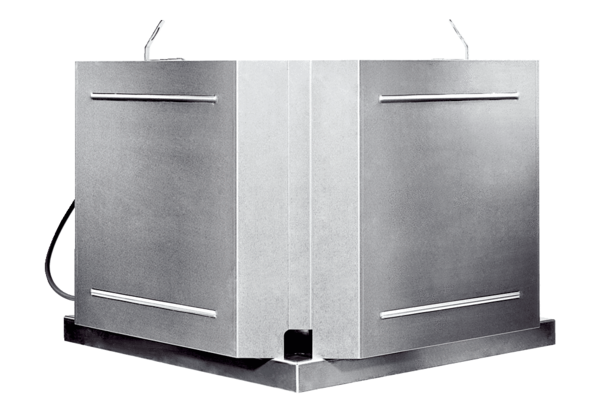 